Beet Pancake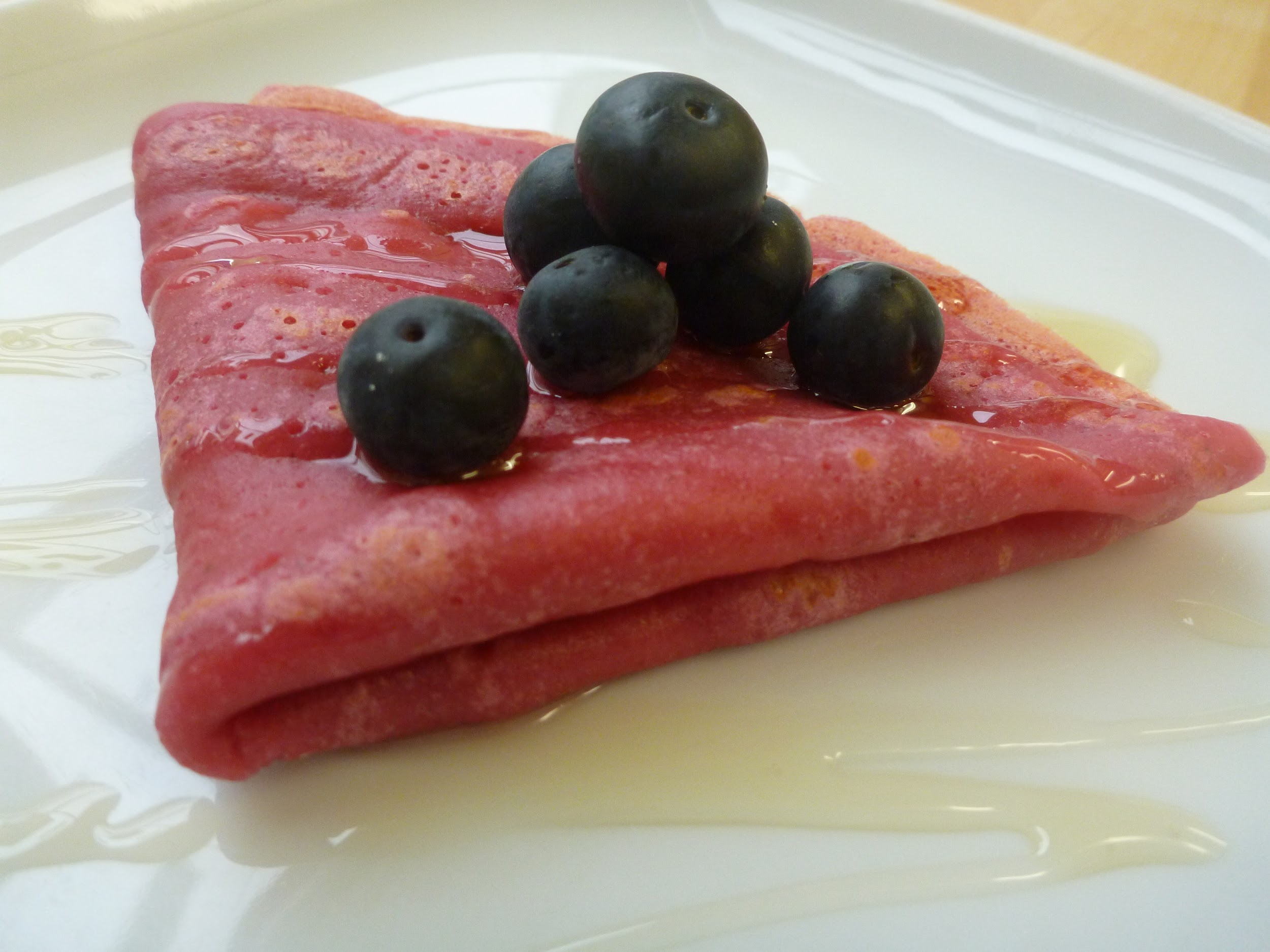 You Will Need:1 cup of all-purpose flour¾ cup of whole-wheat flour1 tablespoon of brown sugar1 tablespoon of baking powder¾ cup of beet puree¼ cups milk1 cup of plain Greek yogurt1 egg3 tablespoons of unsalted butter, melted butter1 teaspoon of vanilla essenceHow To:In a bowl, sift whole wheat flour, all-purpose flour, sugar and baking powderIn another bowl, add beet puree, milk, egg, butter, Greek yogurt and vanilla and mix well.Add the dry ingredients to the wet ingredients and stir until well combined.Grease a frying pan with oil and drop two tablespoons of pancake mixture into it.Cook the pancake for 3 minutes and flip. Cook for another 3 minutes and serve with honey.